زانكۆی سه‌ڵاحه‌دین-هه‌ولێر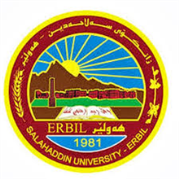 كۆلێژی: التربية الأساسيةبه‌شی: اللغة العربيةژمێریاری                                                  فۆرمی سه‌روانه‌ی زێده‌كی مامۆستایان                                      مانگی: 10 سالى 2022ڕۆژ/ كاتژمێر8:30-9:309:30-10:3010:30-11:3011:30-12:3012:30-1:301:30-2:302:30-3:303:30-4:304:30-5:30شەممەیەك شەممە2/10الأدب الإسلاميالأدب الإسلامينشاطات القسمالأدب الإسلاميالأدب الإسلاميدوو شەممە3/10الأدب الأندلسيالأدب الأندلسيالساعات المكتبةالأدب الأندلسيالأدب الأندلسيسێ شەممە4/10الأدب الأندلسيادب الأطفال(أ)أدب الأطفال(ب)چوار شەممە5/10الساعات المكتبيةادب الأطفال(أ)اشراف الطلبةادب الأطفال(ب)اشراف الطلبةپێنج شەممە6/10اشراف الطلبةاشراف الطلبةاللجنة العلميةڕۆژڕۆژڕێكه‌وتتیۆری پراكتیكیپراكتیكیژمارەی سەروانەژمارەی سەروانەڕۆژڕێكه‌وتتیۆری پراكتیكیژمارەی سەروانەژمارەی سەروانەشەممەشەممەشەممە8/10یەك شەمەیەك شەمە2/10444یەك شەمە9/10444دوو شەمەدوو شەمە3/10عطلة--دوو شەمە10/10444سێ شەمەسێ شەمە4/10444سێ شەمە11/10444چوار شەمەچوار شەمە5/10444چوار شەمە12/10444پێنج شەمەپێنج شەمە6/10پێنج شەمە13/10سه‌رپه‌رشتی پرۆژه‌ی ده‌رچونسه‌رپه‌رشتی پرۆژه‌ی ده‌رچونسه‌رپه‌رشتی پرۆژه‌ی ده‌رچون555سه‌رپه‌رشتی پرۆژه‌ی ده‌رچونسه‌رپه‌رشتی پرۆژه‌ی ده‌رچون555كۆى كاتژمێره‌كانكۆى كاتژمێره‌كانكۆى كاتژمێره‌كان1019191919كۆى كاتژمێره‌كانكۆى كاتژمێره‌كان19ڕۆژڕۆژڕێكه‌وتتیۆری پراكتیكیپراكتیكیژمارەی سەروانەژمارەی سەروانەڕۆژڕێكه‌وتتیۆری پراكتیكیژمارەی سەروانەژمارەی سەروانەشەممەشەممە15/10شەممە22/10یەك شەمەیەك شەمە16/104یەك شەمە23/10دوو شەمەدوو شەمە17/104دوو شەمە24/10سێ شەمەسێ شەمە18/104سێ شەمە25/10چوار شەمەچوار شەمە19/104چوار شەمە26/10پێنج شەمەپێنج شەمە20/10پێنج شەمە27/10سه‌رپه‌رشتی پرۆژه‌ی ده‌رچونسه‌رپه‌رشتی پرۆژه‌ی ده‌رچونسه‌رپه‌رشتی پرۆژه‌ی ده‌رچون5سه‌رپه‌رشتی پرۆژه‌ی ده‌رچونسه‌رپه‌رشتی پرۆژه‌ی ده‌رچون5كۆى كاتژمێره‌كانكۆى كاتژمێره‌كانكۆى كاتژمێره‌كان21212121كۆى كاتژمێره‌كانكۆى كاتژمێره‌كان212121ڕۆژڕێكه‌وتتیۆری پراكتیكیژمارەی سەروانەژمارەی سەروانەناوی مامۆستا: نازناوی زانستی: مامؤستابەشوانەى ياسايى: 10بەشوانەی هەمواركراو: ته‌مه‌ن: 54كۆی سەروانە:21هۆكاری دابه‌زینی نیساب: تةمةن ولجنةي زانستيناوی مامۆستا: نازناوی زانستی: مامؤستابەشوانەى ياسايى: 10بەشوانەی هەمواركراو: ته‌مه‌ن: 54كۆی سەروانە:21هۆكاری دابه‌زینی نیساب: تةمةن ولجنةي زانستيناوی مامۆستا: نازناوی زانستی: مامؤستابەشوانەى ياسايى: 10بەشوانەی هەمواركراو: ته‌مه‌ن: 54كۆی سەروانە:21هۆكاری دابه‌زینی نیساب: تةمةن ولجنةي زانستيناوی مامۆستا: نازناوی زانستی: مامؤستابەشوانەى ياسايى: 10بەشوانەی هەمواركراو: ته‌مه‌ن: 54كۆی سەروانە:21هۆكاری دابه‌زینی نیساب: تةمةن ولجنةي زانستيناوی مامۆستا: نازناوی زانستی: مامؤستابەشوانەى ياسايى: 10بەشوانەی هەمواركراو: ته‌مه‌ن: 54كۆی سەروانە:21هۆكاری دابه‌زینی نیساب: تةمةن ولجنةي زانستيناوی مامۆستا: نازناوی زانستی: مامؤستابەشوانەى ياسايى: 10بەشوانەی هەمواركراو: ته‌مه‌ن: 54كۆی سەروانە:21هۆكاری دابه‌زینی نیساب: تةمةن ولجنةي زانستيناوی مامۆستا: نازناوی زانستی: مامؤستابەشوانەى ياسايى: 10بەشوانەی هەمواركراو: ته‌مه‌ن: 54كۆی سەروانە:21هۆكاری دابه‌زینی نیساب: تةمةن ولجنةي زانستيناوی مامۆستا: نازناوی زانستی: مامؤستابەشوانەى ياسايى: 10بەشوانەی هەمواركراو: ته‌مه‌ن: 54كۆی سەروانە:21هۆكاری دابه‌زینی نیساب: تةمةن ولجنةي زانستيشەممەناوی مامۆستا: نازناوی زانستی: مامؤستابەشوانەى ياسايى: 10بەشوانەی هەمواركراو: ته‌مه‌ن: 54كۆی سەروانە:21هۆكاری دابه‌زینی نیساب: تةمةن ولجنةي زانستيناوی مامۆستا: نازناوی زانستی: مامؤستابەشوانەى ياسايى: 10بەشوانەی هەمواركراو: ته‌مه‌ن: 54كۆی سەروانە:21هۆكاری دابه‌زینی نیساب: تةمةن ولجنةي زانستيناوی مامۆستا: نازناوی زانستی: مامؤستابەشوانەى ياسايى: 10بەشوانەی هەمواركراو: ته‌مه‌ن: 54كۆی سەروانە:21هۆكاری دابه‌زینی نیساب: تةمةن ولجنةي زانستيناوی مامۆستا: نازناوی زانستی: مامؤستابەشوانەى ياسايى: 10بەشوانەی هەمواركراو: ته‌مه‌ن: 54كۆی سەروانە:21هۆكاری دابه‌زینی نیساب: تةمةن ولجنةي زانستيناوی مامۆستا: نازناوی زانستی: مامؤستابەشوانەى ياسايى: 10بەشوانەی هەمواركراو: ته‌مه‌ن: 54كۆی سەروانە:21هۆكاری دابه‌زینی نیساب: تةمةن ولجنةي زانستيناوی مامۆستا: نازناوی زانستی: مامؤستابەشوانەى ياسايى: 10بەشوانەی هەمواركراو: ته‌مه‌ن: 54كۆی سەروانە:21هۆكاری دابه‌زینی نیساب: تةمةن ولجنةي زانستيناوی مامۆستا: نازناوی زانستی: مامؤستابەشوانەى ياسايى: 10بەشوانەی هەمواركراو: ته‌مه‌ن: 54كۆی سەروانە:21هۆكاری دابه‌زینی نیساب: تةمةن ولجنةي زانستيناوی مامۆستا: نازناوی زانستی: مامؤستابەشوانەى ياسايى: 10بەشوانەی هەمواركراو: ته‌مه‌ن: 54كۆی سەروانە:21هۆكاری دابه‌زینی نیساب: تةمةن ولجنةي زانستيیەك شەمەناوی مامۆستا: نازناوی زانستی: مامؤستابەشوانەى ياسايى: 10بەشوانەی هەمواركراو: ته‌مه‌ن: 54كۆی سەروانە:21هۆكاری دابه‌زینی نیساب: تةمةن ولجنةي زانستيناوی مامۆستا: نازناوی زانستی: مامؤستابەشوانەى ياسايى: 10بەشوانەی هەمواركراو: ته‌مه‌ن: 54كۆی سەروانە:21هۆكاری دابه‌زینی نیساب: تةمةن ولجنةي زانستيناوی مامۆستا: نازناوی زانستی: مامؤستابەشوانەى ياسايى: 10بەشوانەی هەمواركراو: ته‌مه‌ن: 54كۆی سەروانە:21هۆكاری دابه‌زینی نیساب: تةمةن ولجنةي زانستيناوی مامۆستا: نازناوی زانستی: مامؤستابەشوانەى ياسايى: 10بەشوانەی هەمواركراو: ته‌مه‌ن: 54كۆی سەروانە:21هۆكاری دابه‌زینی نیساب: تةمةن ولجنةي زانستيناوی مامۆستا: نازناوی زانستی: مامؤستابەشوانەى ياسايى: 10بەشوانەی هەمواركراو: ته‌مه‌ن: 54كۆی سەروانە:21هۆكاری دابه‌زینی نیساب: تةمةن ولجنةي زانستيناوی مامۆستا: نازناوی زانستی: مامؤستابەشوانەى ياسايى: 10بەشوانەی هەمواركراو: ته‌مه‌ن: 54كۆی سەروانە:21هۆكاری دابه‌زینی نیساب: تةمةن ولجنةي زانستيناوی مامۆستا: نازناوی زانستی: مامؤستابەشوانەى ياسايى: 10بەشوانەی هەمواركراو: ته‌مه‌ن: 54كۆی سەروانە:21هۆكاری دابه‌زینی نیساب: تةمةن ولجنةي زانستيناوی مامۆستا: نازناوی زانستی: مامؤستابەشوانەى ياسايى: 10بەشوانەی هەمواركراو: ته‌مه‌ن: 54كۆی سەروانە:21هۆكاری دابه‌زینی نیساب: تةمةن ولجنةي زانستيدوو شەمەناوی مامۆستا: نازناوی زانستی: مامؤستابەشوانەى ياسايى: 10بەشوانەی هەمواركراو: ته‌مه‌ن: 54كۆی سەروانە:21هۆكاری دابه‌زینی نیساب: تةمةن ولجنةي زانستيناوی مامۆستا: نازناوی زانستی: مامؤستابەشوانەى ياسايى: 10بەشوانەی هەمواركراو: ته‌مه‌ن: 54كۆی سەروانە:21هۆكاری دابه‌زینی نیساب: تةمةن ولجنةي زانستيناوی مامۆستا: نازناوی زانستی: مامؤستابەشوانەى ياسايى: 10بەشوانەی هەمواركراو: ته‌مه‌ن: 54كۆی سەروانە:21هۆكاری دابه‌زینی نیساب: تةمةن ولجنةي زانستيناوی مامۆستا: نازناوی زانستی: مامؤستابەشوانەى ياسايى: 10بەشوانەی هەمواركراو: ته‌مه‌ن: 54كۆی سەروانە:21هۆكاری دابه‌زینی نیساب: تةمةن ولجنةي زانستيناوی مامۆستا: نازناوی زانستی: مامؤستابەشوانەى ياسايى: 10بەشوانەی هەمواركراو: ته‌مه‌ن: 54كۆی سەروانە:21هۆكاری دابه‌زینی نیساب: تةمةن ولجنةي زانستيناوی مامۆستا: نازناوی زانستی: مامؤستابەشوانەى ياسايى: 10بەشوانەی هەمواركراو: ته‌مه‌ن: 54كۆی سەروانە:21هۆكاری دابه‌زینی نیساب: تةمةن ولجنةي زانستيناوی مامۆستا: نازناوی زانستی: مامؤستابەشوانەى ياسايى: 10بەشوانەی هەمواركراو: ته‌مه‌ن: 54كۆی سەروانە:21هۆكاری دابه‌زینی نیساب: تةمةن ولجنةي زانستيناوی مامۆستا: نازناوی زانستی: مامؤستابەشوانەى ياسايى: 10بەشوانەی هەمواركراو: ته‌مه‌ن: 54كۆی سەروانە:21هۆكاری دابه‌زینی نیساب: تةمةن ولجنةي زانستيسێ شەمەناوی مامۆستا: نازناوی زانستی: مامؤستابەشوانەى ياسايى: 10بەشوانەی هەمواركراو: ته‌مه‌ن: 54كۆی سەروانە:21هۆكاری دابه‌زینی نیساب: تةمةن ولجنةي زانستيناوی مامۆستا: نازناوی زانستی: مامؤستابەشوانەى ياسايى: 10بەشوانەی هەمواركراو: ته‌مه‌ن: 54كۆی سەروانە:21هۆكاری دابه‌زینی نیساب: تةمةن ولجنةي زانستيناوی مامۆستا: نازناوی زانستی: مامؤستابەشوانەى ياسايى: 10بەشوانەی هەمواركراو: ته‌مه‌ن: 54كۆی سەروانە:21هۆكاری دابه‌زینی نیساب: تةمةن ولجنةي زانستيناوی مامۆستا: نازناوی زانستی: مامؤستابەشوانەى ياسايى: 10بەشوانەی هەمواركراو: ته‌مه‌ن: 54كۆی سەروانە:21هۆكاری دابه‌زینی نیساب: تةمةن ولجنةي زانستيناوی مامۆستا: نازناوی زانستی: مامؤستابەشوانەى ياسايى: 10بەشوانەی هەمواركراو: ته‌مه‌ن: 54كۆی سەروانە:21هۆكاری دابه‌زینی نیساب: تةمةن ولجنةي زانستيناوی مامۆستا: نازناوی زانستی: مامؤستابەشوانەى ياسايى: 10بەشوانەی هەمواركراو: ته‌مه‌ن: 54كۆی سەروانە:21هۆكاری دابه‌زینی نیساب: تةمةن ولجنةي زانستيناوی مامۆستا: نازناوی زانستی: مامؤستابەشوانەى ياسايى: 10بەشوانەی هەمواركراو: ته‌مه‌ن: 54كۆی سەروانە:21هۆكاری دابه‌زینی نیساب: تةمةن ولجنةي زانستيناوی مامۆستا: نازناوی زانستی: مامؤستابەشوانەى ياسايى: 10بەشوانەی هەمواركراو: ته‌مه‌ن: 54كۆی سەروانە:21هۆكاری دابه‌زینی نیساب: تةمةن ولجنةي زانستيچوار شەمەناوی مامۆستا: نازناوی زانستی: مامؤستابەشوانەى ياسايى: 10بەشوانەی هەمواركراو: ته‌مه‌ن: 54كۆی سەروانە:21هۆكاری دابه‌زینی نیساب: تةمةن ولجنةي زانستيناوی مامۆستا: نازناوی زانستی: مامؤستابەشوانەى ياسايى: 10بەشوانەی هەمواركراو: ته‌مه‌ن: 54كۆی سەروانە:21هۆكاری دابه‌زینی نیساب: تةمةن ولجنةي زانستيناوی مامۆستا: نازناوی زانستی: مامؤستابەشوانەى ياسايى: 10بەشوانەی هەمواركراو: ته‌مه‌ن: 54كۆی سەروانە:21هۆكاری دابه‌زینی نیساب: تةمةن ولجنةي زانستيناوی مامۆستا: نازناوی زانستی: مامؤستابەشوانەى ياسايى: 10بەشوانەی هەمواركراو: ته‌مه‌ن: 54كۆی سەروانە:21هۆكاری دابه‌زینی نیساب: تةمةن ولجنةي زانستيناوی مامۆستا: نازناوی زانستی: مامؤستابەشوانەى ياسايى: 10بەشوانەی هەمواركراو: ته‌مه‌ن: 54كۆی سەروانە:21هۆكاری دابه‌زینی نیساب: تةمةن ولجنةي زانستيناوی مامۆستا: نازناوی زانستی: مامؤستابەشوانەى ياسايى: 10بەشوانەی هەمواركراو: ته‌مه‌ن: 54كۆی سەروانە:21هۆكاری دابه‌زینی نیساب: تةمةن ولجنةي زانستيناوی مامۆستا: نازناوی زانستی: مامؤستابەشوانەى ياسايى: 10بەشوانەی هەمواركراو: ته‌مه‌ن: 54كۆی سەروانە:21هۆكاری دابه‌زینی نیساب: تةمةن ولجنةي زانستيناوی مامۆستا: نازناوی زانستی: مامؤستابەشوانەى ياسايى: 10بەشوانەی هەمواركراو: ته‌مه‌ن: 54كۆی سەروانە:21هۆكاری دابه‌زینی نیساب: تةمةن ولجنةي زانستيپێنج شەمەناوی مامۆستا: نازناوی زانستی: مامؤستابەشوانەى ياسايى: 10بەشوانەی هەمواركراو: ته‌مه‌ن: 54كۆی سەروانە:21هۆكاری دابه‌زینی نیساب: تةمةن ولجنةي زانستيناوی مامۆستا: نازناوی زانستی: مامؤستابەشوانەى ياسايى: 10بەشوانەی هەمواركراو: ته‌مه‌ن: 54كۆی سەروانە:21هۆكاری دابه‌زینی نیساب: تةمةن ولجنةي زانستيناوی مامۆستا: نازناوی زانستی: مامؤستابەشوانەى ياسايى: 10بەشوانەی هەمواركراو: ته‌مه‌ن: 54كۆی سەروانە:21هۆكاری دابه‌زینی نیساب: تةمةن ولجنةي زانستيناوی مامۆستا: نازناوی زانستی: مامؤستابەشوانەى ياسايى: 10بەشوانەی هەمواركراو: ته‌مه‌ن: 54كۆی سەروانە:21هۆكاری دابه‌زینی نیساب: تةمةن ولجنةي زانستيناوی مامۆستا: نازناوی زانستی: مامؤستابەشوانەى ياسايى: 10بەشوانەی هەمواركراو: ته‌مه‌ن: 54كۆی سەروانە:21هۆكاری دابه‌زینی نیساب: تةمةن ولجنةي زانستيناوی مامۆستا: نازناوی زانستی: مامؤستابەشوانەى ياسايى: 10بەشوانەی هەمواركراو: ته‌مه‌ن: 54كۆی سەروانە:21هۆكاری دابه‌زینی نیساب: تةمةن ولجنةي زانستيناوی مامۆستا: نازناوی زانستی: مامؤستابەشوانەى ياسايى: 10بەشوانەی هەمواركراو: ته‌مه‌ن: 54كۆی سەروانە:21هۆكاری دابه‌زینی نیساب: تةمةن ولجنةي زانستيناوی مامۆستا: نازناوی زانستی: مامؤستابەشوانەى ياسايى: 10بەشوانەی هەمواركراو: ته‌مه‌ن: 54كۆی سەروانە:21هۆكاری دابه‌زینی نیساب: تةمةن ولجنةي زانستيسه‌رپه‌رشتی پرۆژه‌ی ده‌رچونسه‌رپه‌رشتی پرۆژه‌ی ده‌رچون5ناوی مامۆستا: نازناوی زانستی: مامؤستابەشوانەى ياسايى: 10بەشوانەی هەمواركراو: ته‌مه‌ن: 54كۆی سەروانە:21هۆكاری دابه‌زینی نیساب: تةمةن ولجنةي زانستيناوی مامۆستا: نازناوی زانستی: مامؤستابەشوانەى ياسايى: 10بەشوانەی هەمواركراو: ته‌مه‌ن: 54كۆی سەروانە:21هۆكاری دابه‌زینی نیساب: تةمةن ولجنةي زانستيناوی مامۆستا: نازناوی زانستی: مامؤستابەشوانەى ياسايى: 10بەشوانەی هەمواركراو: ته‌مه‌ن: 54كۆی سەروانە:21هۆكاری دابه‌زینی نیساب: تةمةن ولجنةي زانستيناوی مامۆستا: نازناوی زانستی: مامؤستابەشوانەى ياسايى: 10بەشوانەی هەمواركراو: ته‌مه‌ن: 54كۆی سەروانە:21هۆكاری دابه‌زینی نیساب: تةمةن ولجنةي زانستيناوی مامۆستا: نازناوی زانستی: مامؤستابەشوانەى ياسايى: 10بەشوانەی هەمواركراو: ته‌مه‌ن: 54كۆی سەروانە:21هۆكاری دابه‌زینی نیساب: تةمةن ولجنةي زانستيناوی مامۆستا: نازناوی زانستی: مامؤستابەشوانەى ياسايى: 10بەشوانەی هەمواركراو: ته‌مه‌ن: 54كۆی سەروانە:21هۆكاری دابه‌زینی نیساب: تةمةن ولجنةي زانستيناوی مامۆستا: نازناوی زانستی: مامؤستابەشوانەى ياسايى: 10بەشوانەی هەمواركراو: ته‌مه‌ن: 54كۆی سەروانە:21هۆكاری دابه‌زینی نیساب: تةمةن ولجنةي زانستيناوی مامۆستا: نازناوی زانستی: مامؤستابەشوانەى ياسايى: 10بەشوانەی هەمواركراو: ته‌مه‌ن: 54كۆی سەروانە:21هۆكاری دابه‌زینی نیساب: تةمةن ولجنةي زانستيكۆى كاتژمێره‌كانكۆى كاتژمێره‌كانكاتژمێر	XX    دینار    دینارواژۆی مامۆستاسەرۆكی بەشڕاگری كۆلیژ